Phone: 610-518-6601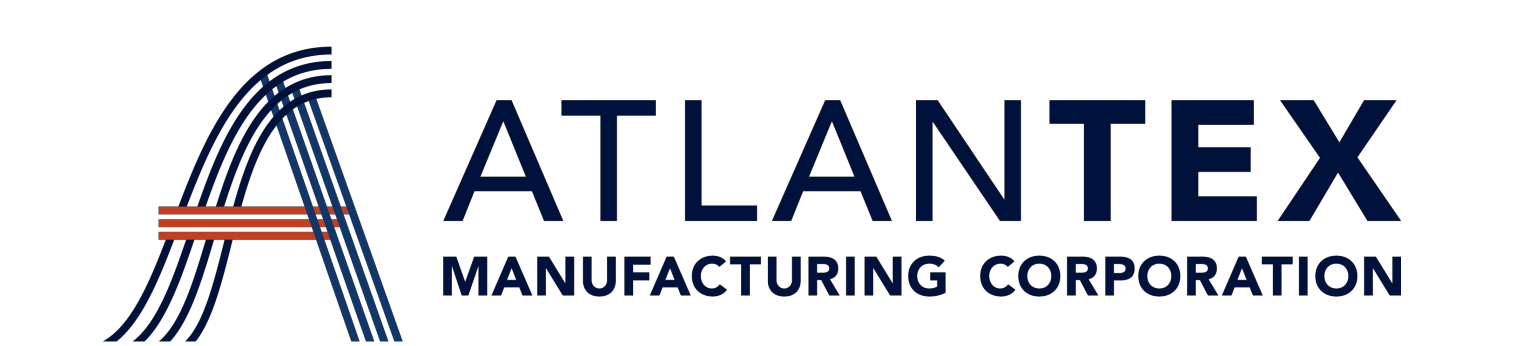 CustomerService@atlantexmfg.com www.atlantexmfg.com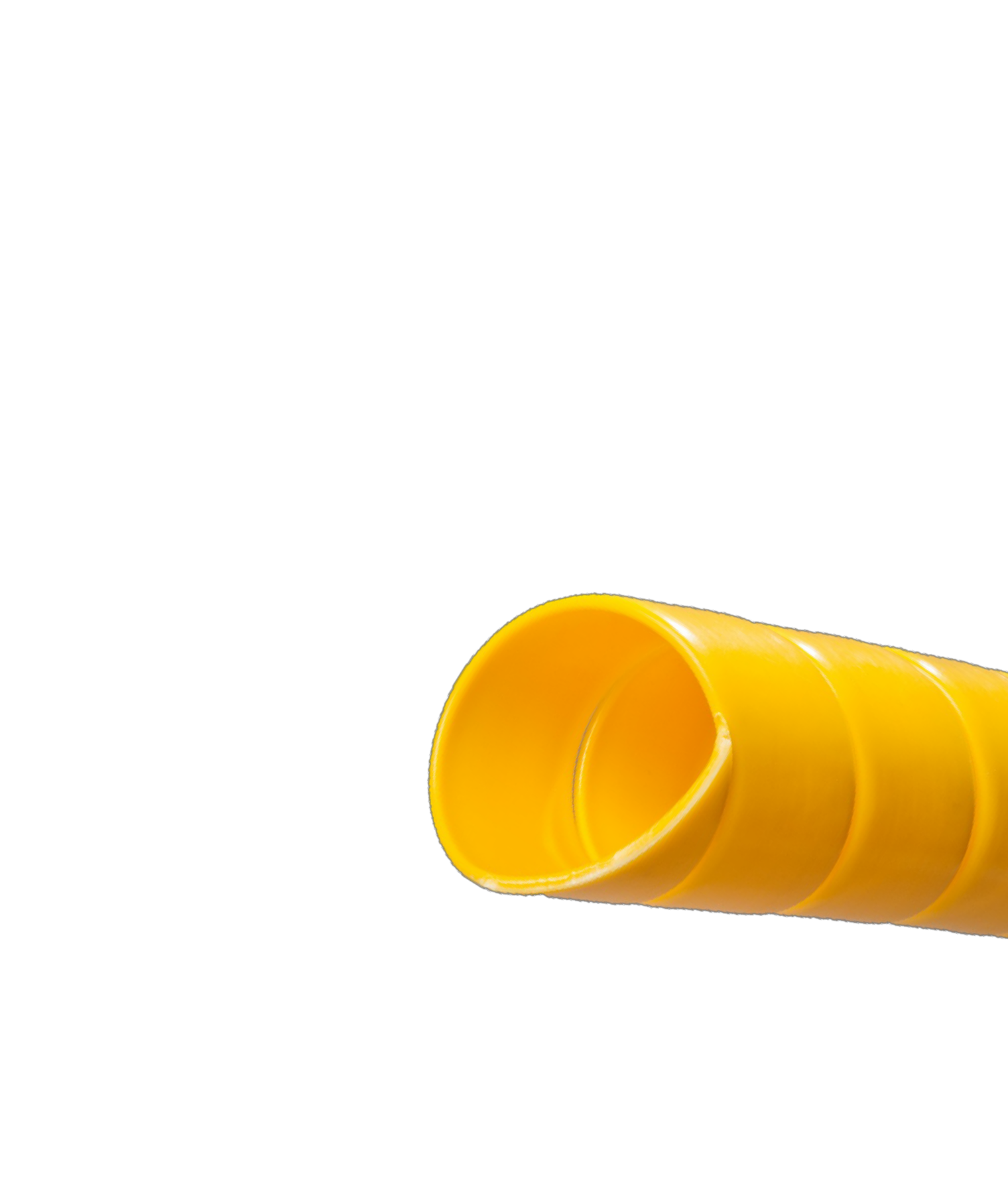 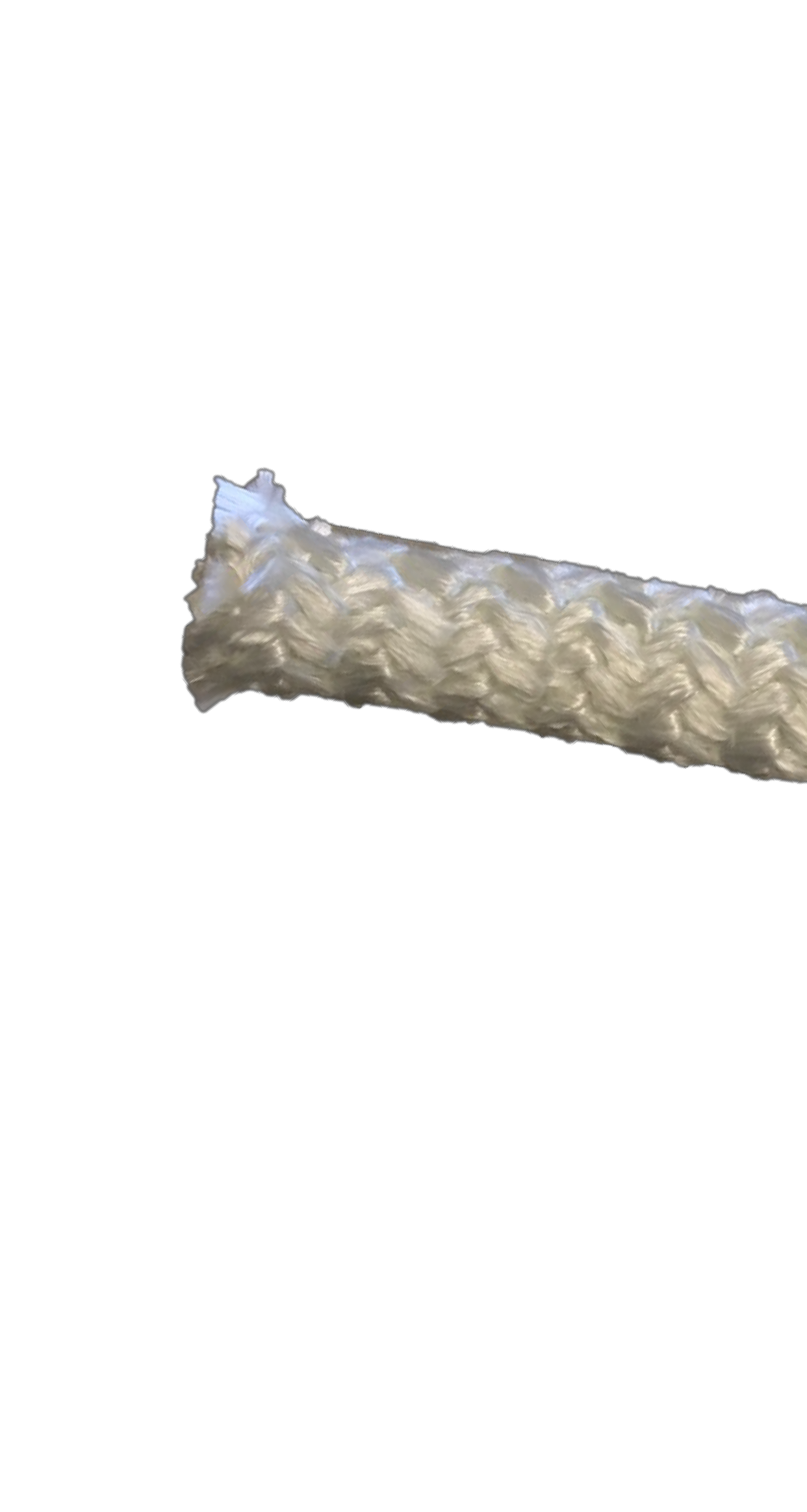 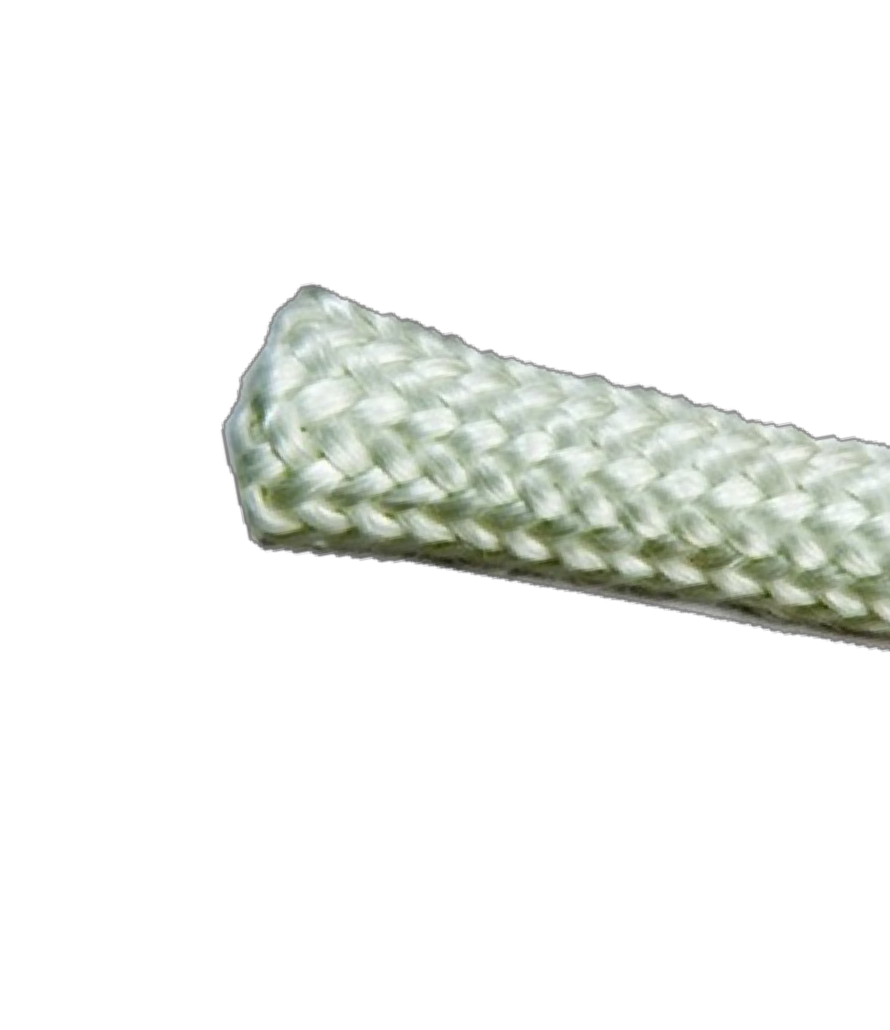 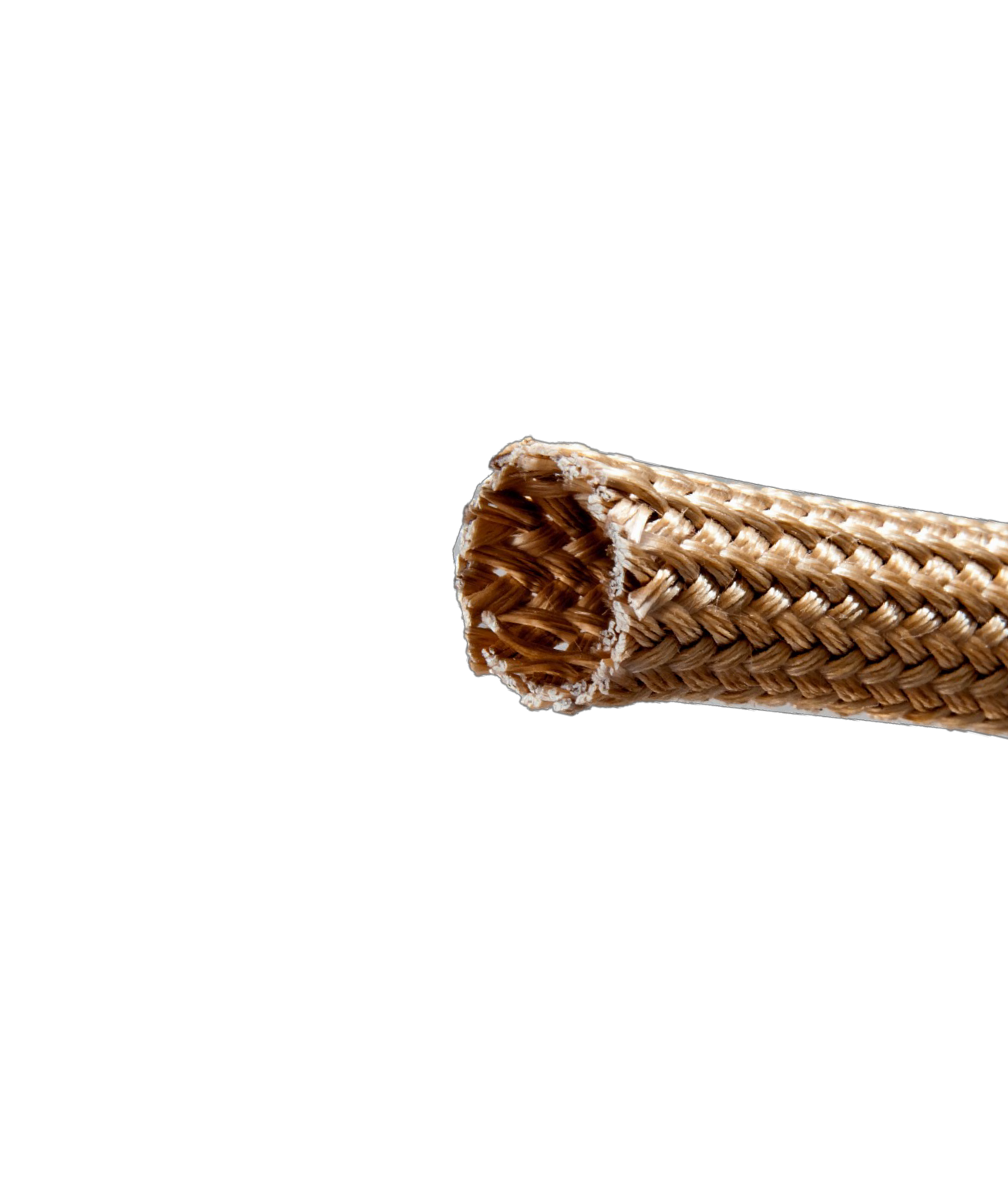 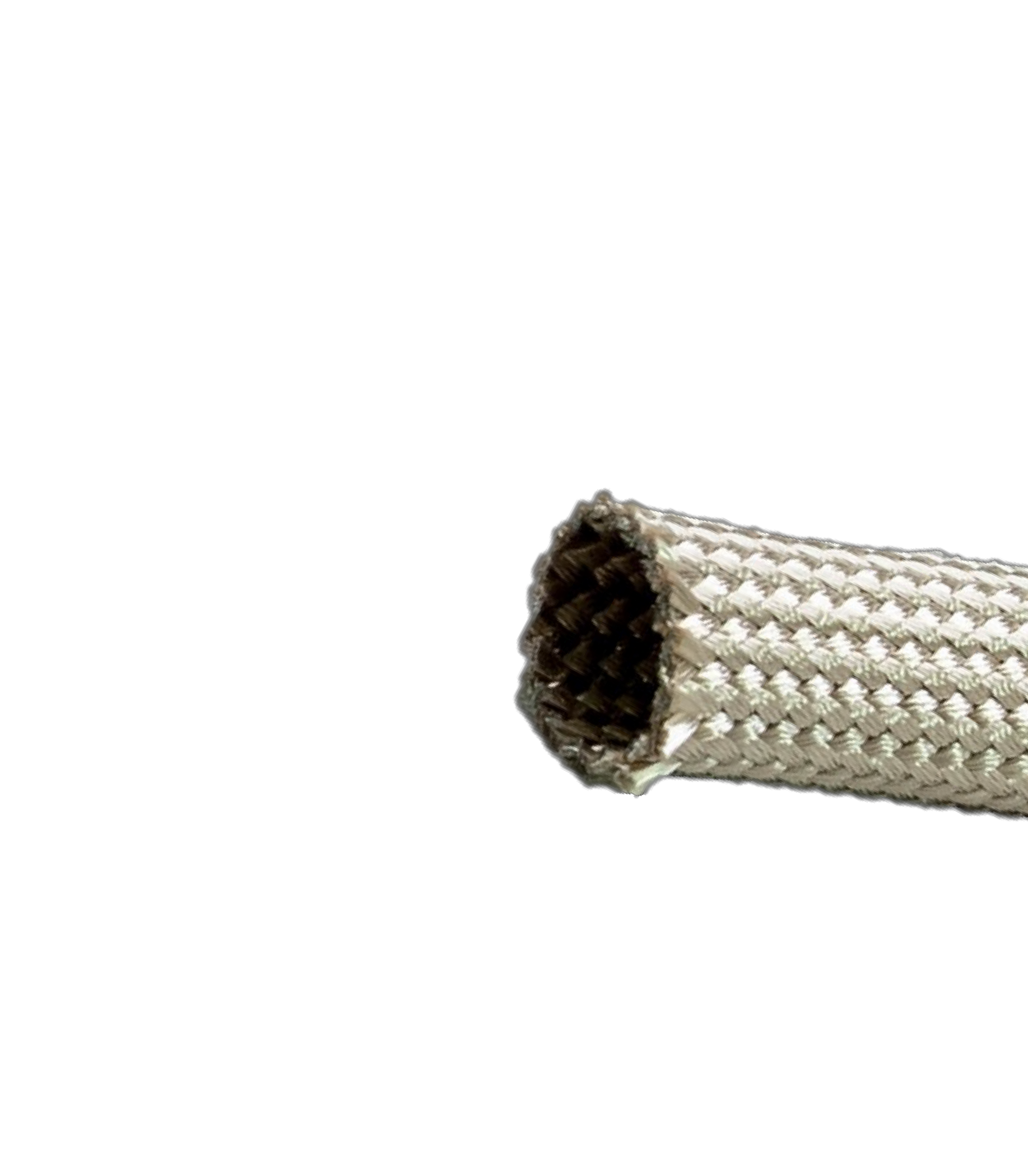 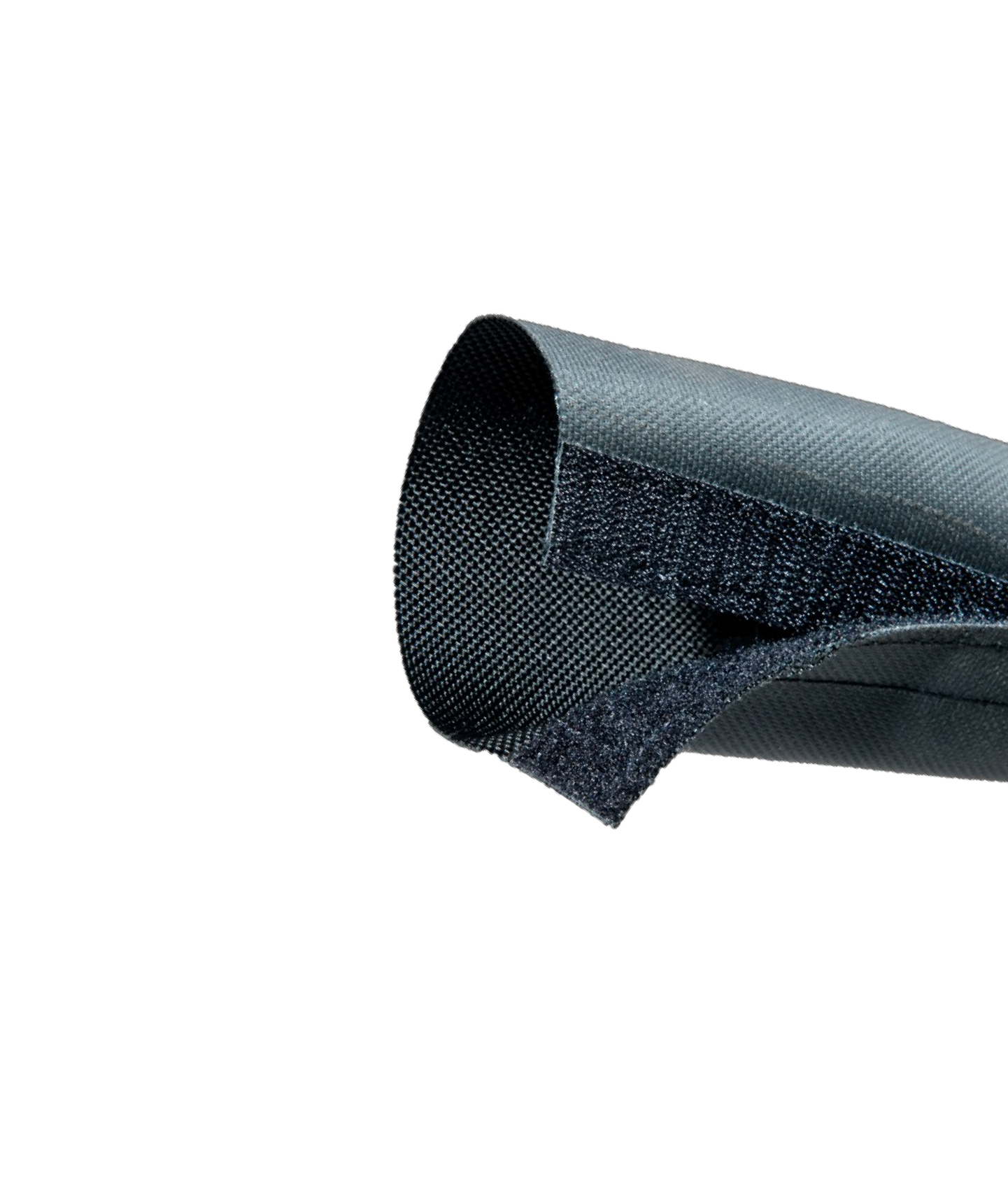 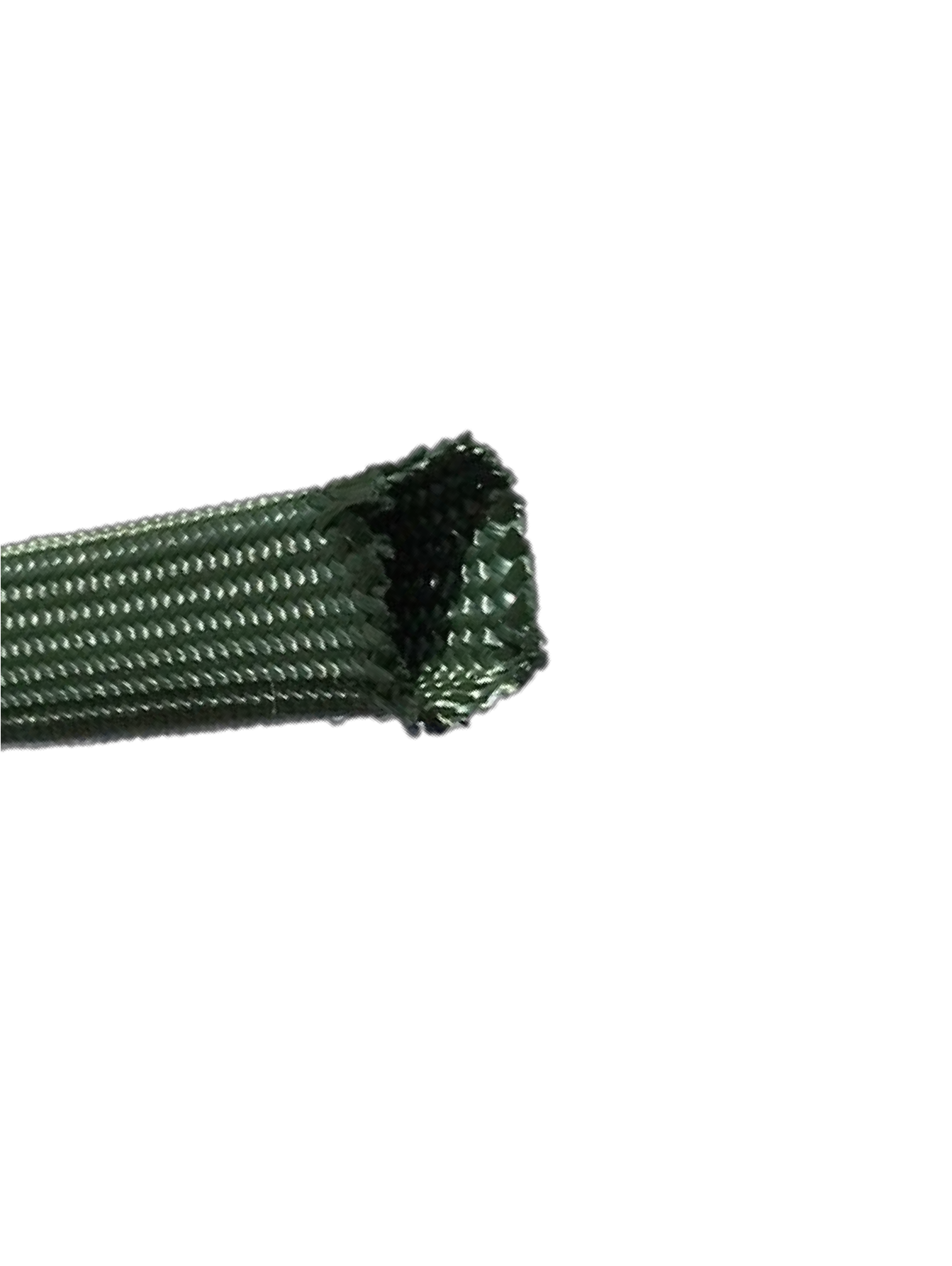 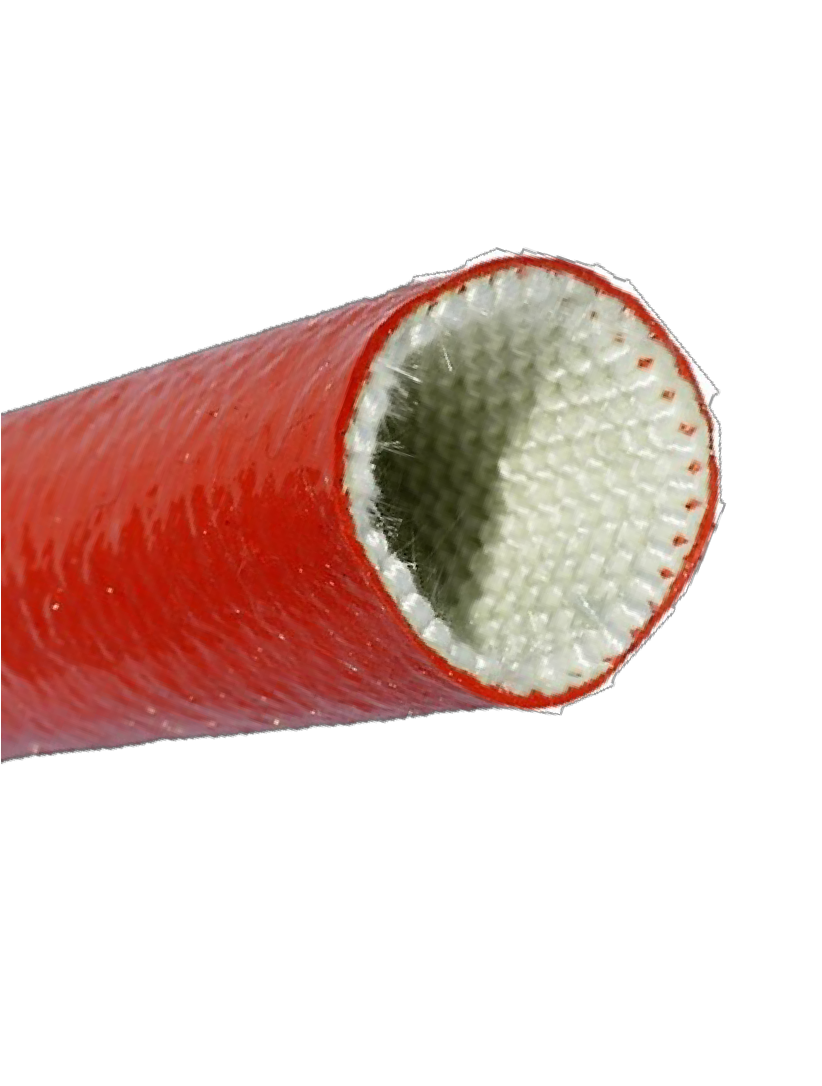 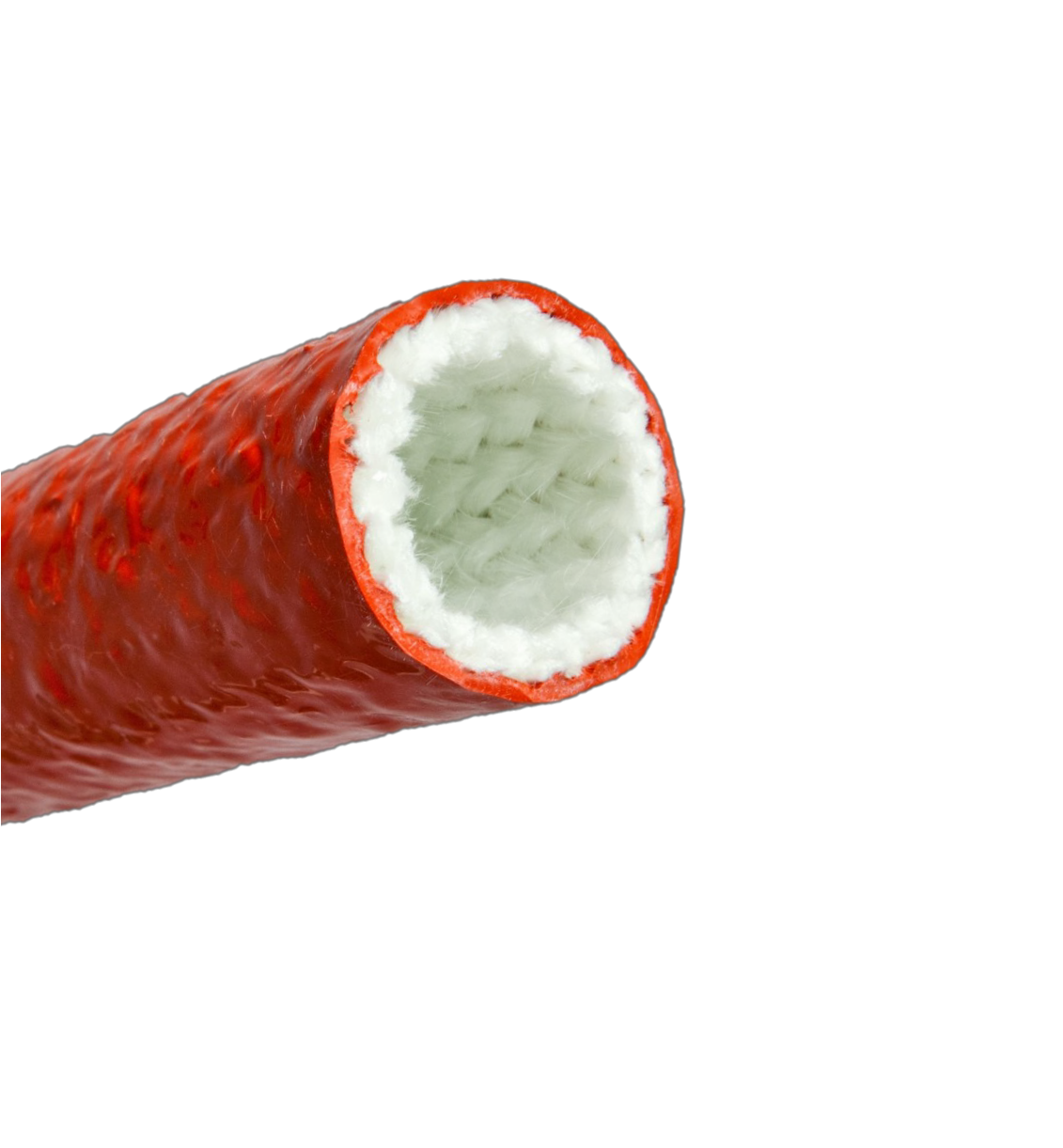 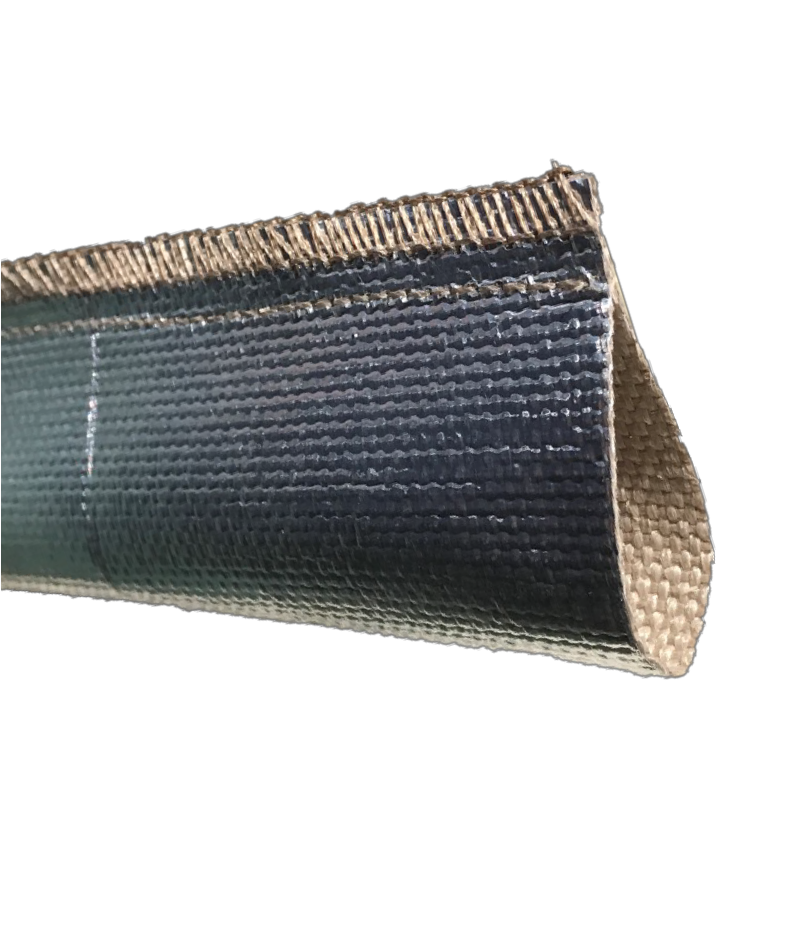 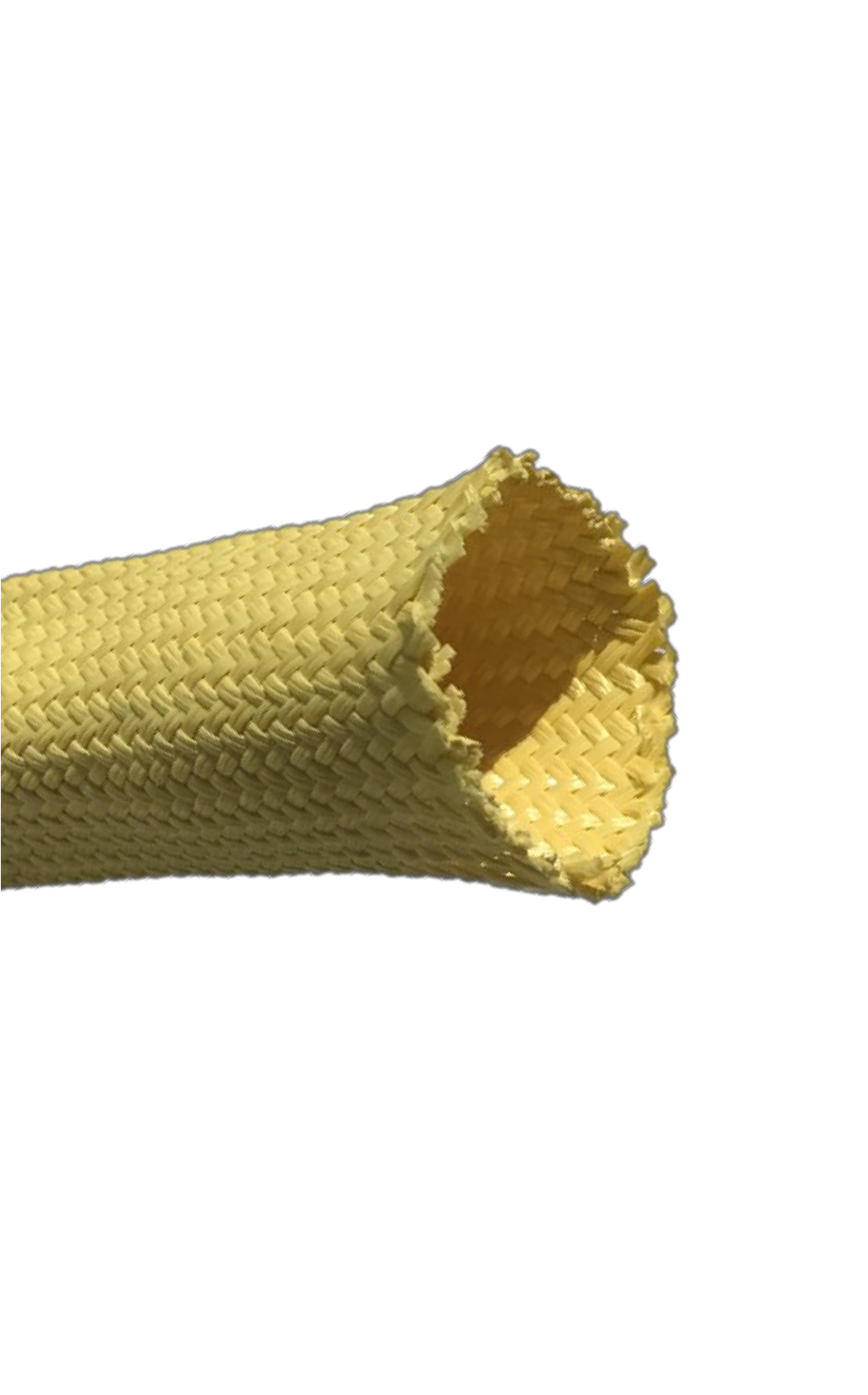 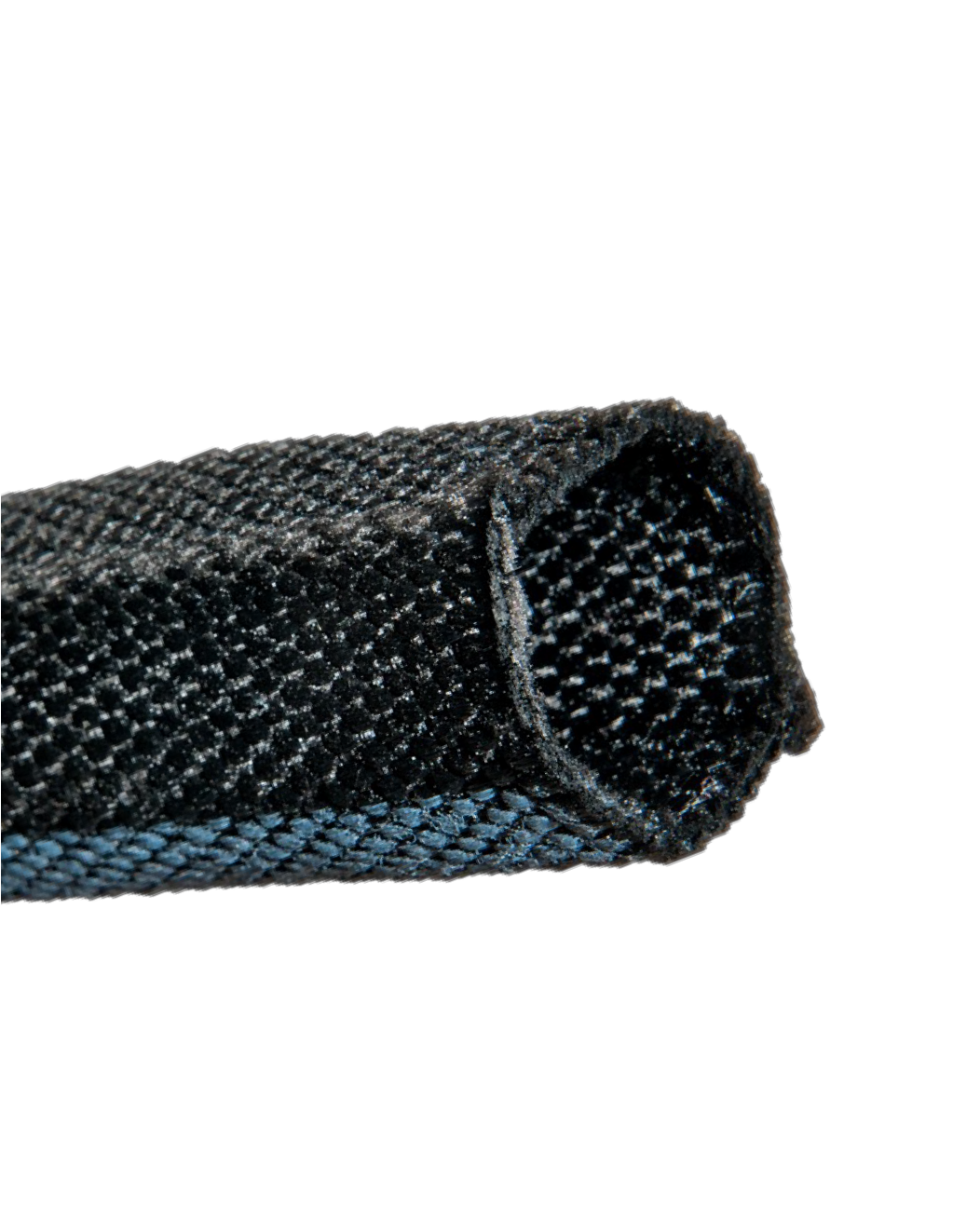 THERMAL SOLUTIONSPyrotex Firesleeve	Pyrotherm Sleeve & RopeSilicone-coated fiberglass sleeving insulates and protects from flame, molten splash, and continuoustemperatures up to 500°F.Knitted and braided constructions1/4” through 6” ID size range7 Coating colors availableMeta-Tex Aramid SleeveHighly texturized fiberglass insulates, seals, and protects systems facingcontinuous exposure to temperatures up to 1000°F.1/8” & 1/16” sleeve wall thickness1/8” through 1-1/2” rope diameterEconomical system protectionPyrotherm HSBraided meta-aramid sleeve insulates and protects against heat and flame. Made with DuPont™ Nomex® fiber.1/8” through 2” ID rangeReflectTherm STSSaturated braided fiberglass sleeveinsulates & resists end fray and wear.1/4” through 4” ID range7 Sleeve colors availablePyrotherm HTLightweight aluminized fiberglass heatshield reflects 80+% of radiant energy away from components.1/2” through 4” ID rangeHeat-cleaned fiberglass braidedinsulating sleeve provides attractive and expandable protection to 1000°F.1/4” through 4” ID rangeABRASION SOLUTIONSPara-Tex Aramid SleeveTufftex HLCBraided protective sleeve made with DuPont™ Kevlar® fiber.1/4” through 4” ID range6 Sleeve colors availableTufftex WUrethane-coated ballistic Nylon with Velcro® bundles and protects against abrasion in all weather conditions.1” through 8” ID rangeSpiral Guard WrapWoven Nylon multifilament sleeve protects against abrasion and UV in aggressive environments.11/16” through 3-5/8” ID rangeDurable and weather-resistant HDPE protective spiral bundles and protects against abrasion and external wear.3/8” through 5-1/2” size range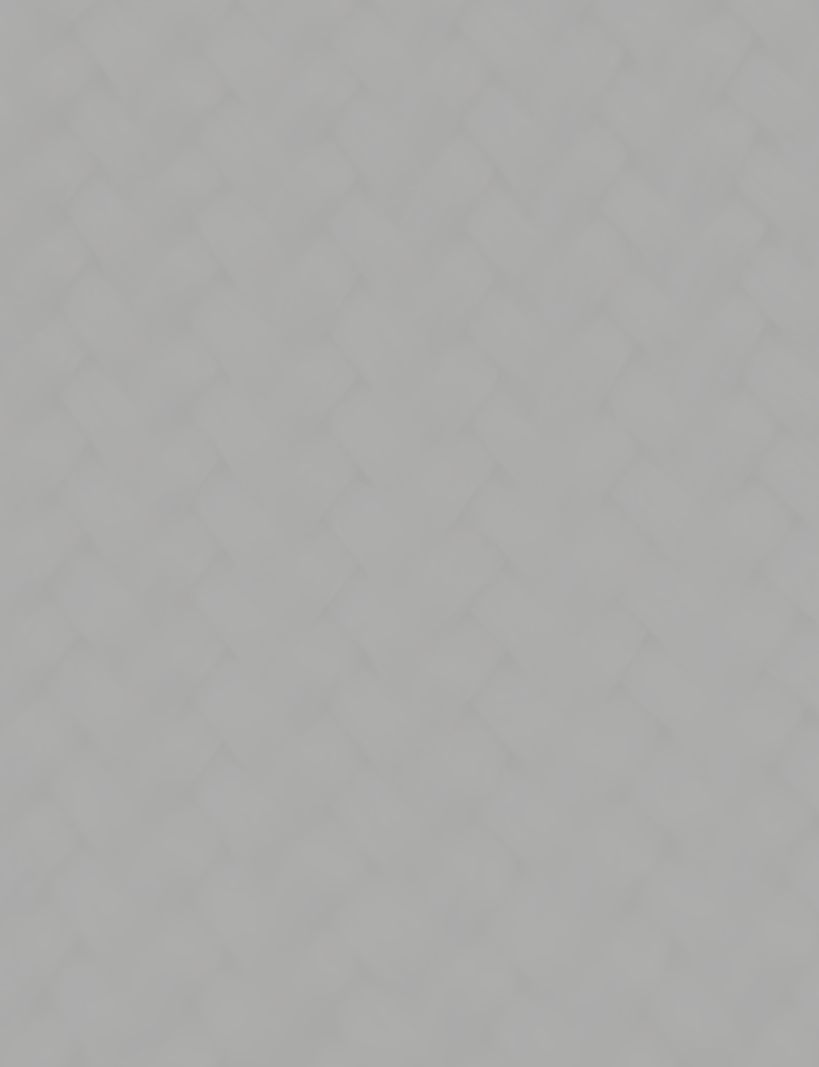 610-518-6601	CustomerService@atlantexmfg.comDuPont™, Nomex®, and Kevlar® are trademarks or registered trademarks of E.I. du Pont de Nemours and CompanyPhone: 610-518-6601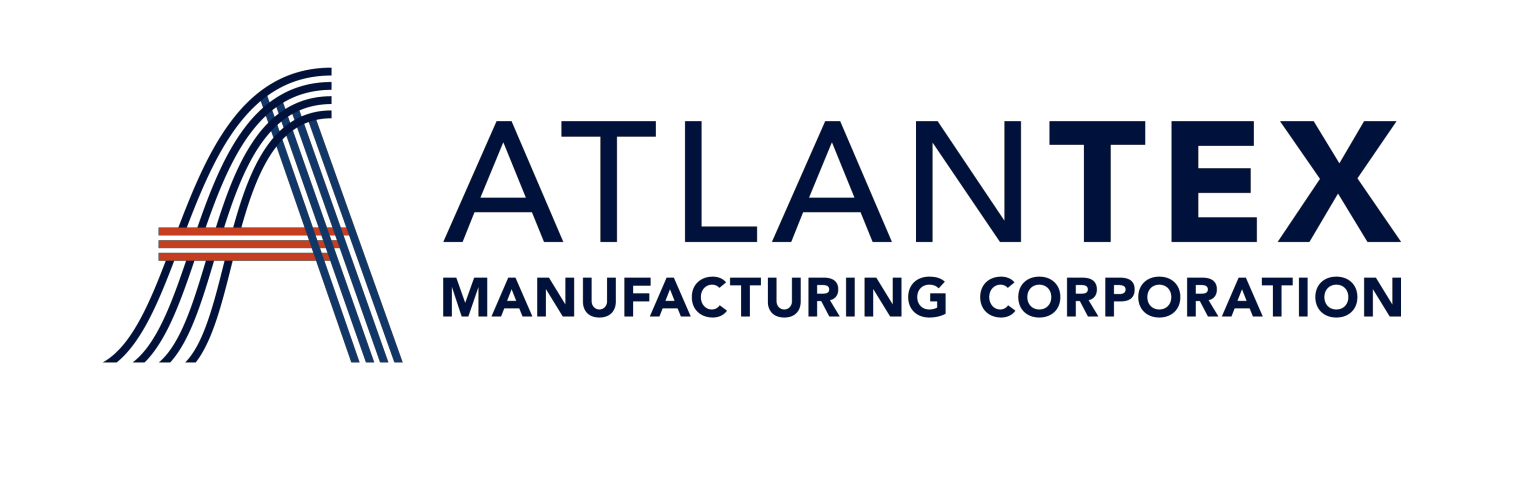 CustomerService@atlantexmfg.com www.atlantexmfg.comSYSTEMS PROTECTION SOLUTIONSAtlantex Manufacturing Corporation has rapidly grown to be a world leader in the manufacture of solutions-based technical textiles serving the industrial, automotive, and appliance markets. As a vertical manufacturer of high-temperature and abrasion-resistant textile products, Atlantex offers unmatched value and dependability. We take a great deal of pride in our products, and after decades of continual process improvement and market feedback, we truly believe that Atlantex provides the highest quality and best value in the systems protection industry.QUALITYTHE ATLANTEX ADVANTAGEINNOVATIONSERVICEISO 9001:2015 Registered Quality Management SystemUL-Recognized Components PPAP DocumentationCustomized product design and fabrication capabilitiesVersatile material processing In-depth application knowledgeExtensive inventory and multiple warehouse locationsFamily owned and operated USA manufacturer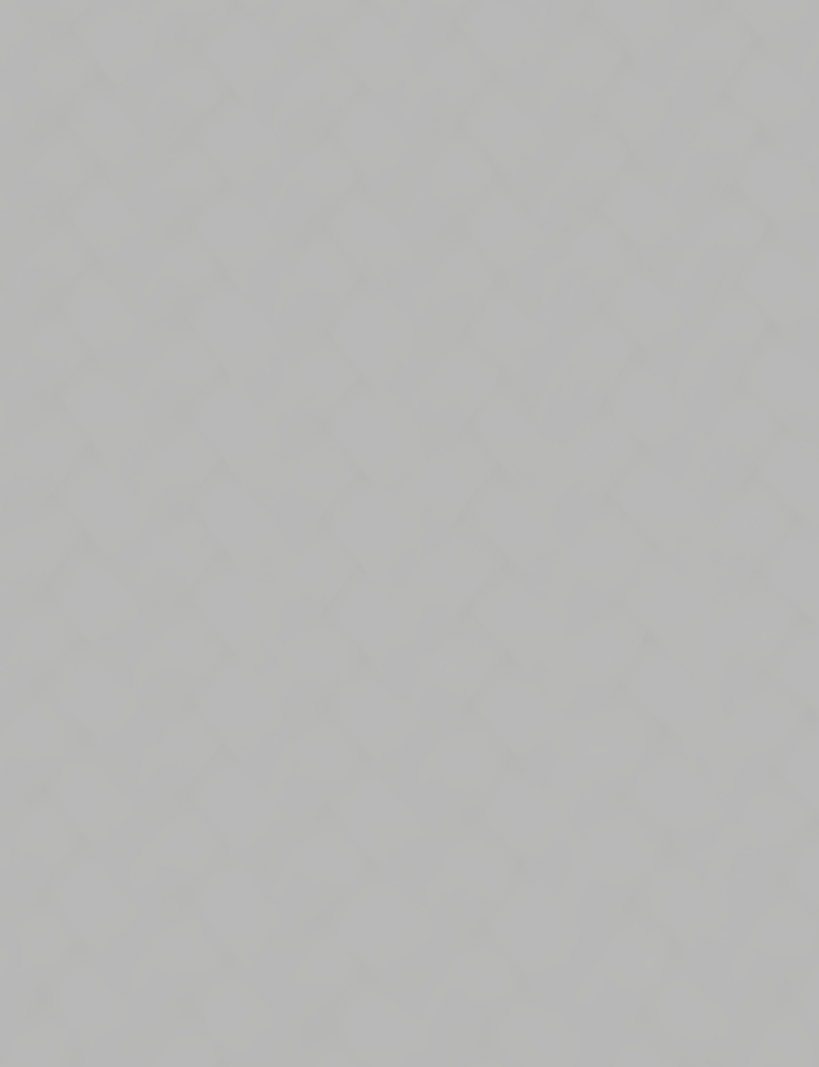 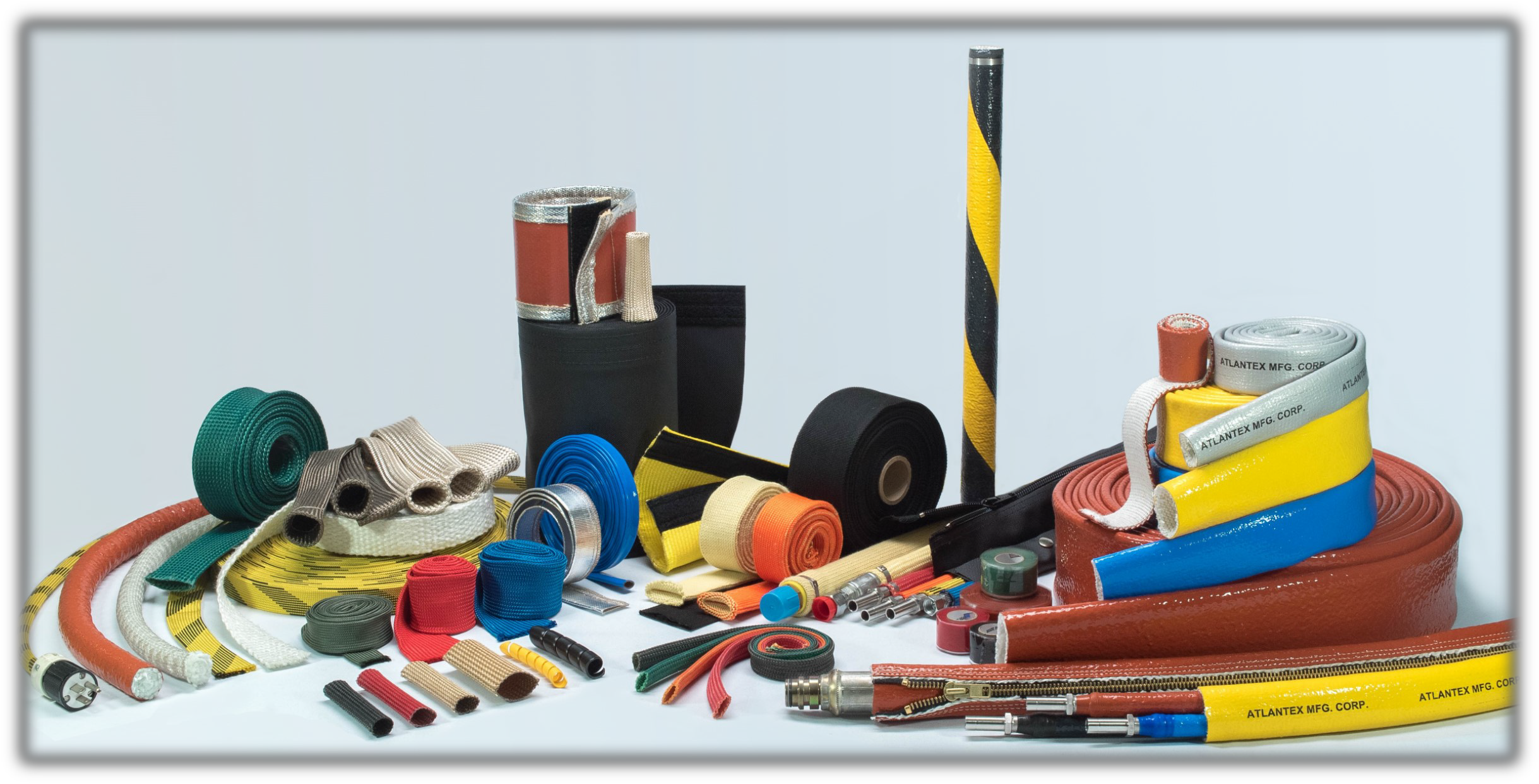 